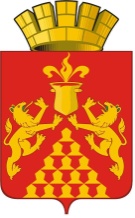 Дума  городского  округа  Красноуральскседьмого созываРЕШЕНИЕот   28 апреля 2022 года № 380город КрасноуральскОб утверждении членов Общественной палаты городского округа КрасноуральскВ целях привлечения жителей городского округа Красноуральск и некоммерческих организаций осуществляющих свою деятельность на территории городского округа Красноуральск к активному участию в решении вопросов местного самоуправления, обеспечения согласования общественно значимых инициатив органов местного самоуправления городского округа Красноуральск, в соответствии с пунктом 12 статьи 9  Положения об Общественной палате городского округа Красноуральск, утвержденного решением Думы городского округа Красноуральск от 29 ноября 2018 года № 141, рассмотрев 15.04.2022 на совместном заседании постоянных комиссии Думы городского округа Красноуральск по законодательству и местному самоуправлению, по экономической политике и бюджету представления на кандидатов в члены Общественной палаты, поступившие от некоммерческих организаций осуществляющих свою деятельность на территории городского округа Красноуральск сфере представления и защиты прав и законных интересов профессиональных и социальных групп, руководствуясь статьёй 23 Устава  городского округа Красноуральск, Дума городского округа Красноуральск РЕШИЛА:Утвердить членами Общественной палаты городского округа Красноуральск сроком на 3 года:Лапший Вячеслава Олеговича — по представлению Молодежной общественной организации АО «Святогор»;Сапожникову Нелли Борисовну — по представлению Первичной профсоюзной организации работников здравоохранения РФ государственного автономного учреждения здравоохранения Свердловской области «Красноуральская городская больница»;Сагдеева Ягофара Нагибовича — по представлению Местной религиозной мусульманской организации «Махалля»;Давлетова Гали Зангировича — по представлению Местной организации города Красноуральска Уральского регионального представительства Общероссийского союза общественных объединений «Союз Чернобыль» России»;Смагину Валентину Григорьевну— по представлению Местного отделения Свердловской областной общественной организации ветеранов войны, труда, боевых действий, государственной службы, пенсионеров  городского округа Красноуральск.Предложить членам Общественной палаты городского округа Красноуральск, утвержденным настоящим решением,  приступить совместно с членами  Общественной палаты городского округа Красноуральск, утвержденными главой городского округа Красноуральск, к формированию полного состава  Общественной палаты городского округа Красноуральск.Опубликовать настоящее решение в газете «Красноуральский рабочий» и разместить на  официальном  сайте  Думы  городского  округа  Красноуральск в информационно-телекоммуникационной сети «Интернет» (http://www.dumakrur.ru).Настоящее решение вступает в силу со дня его принятия. Контроль исполнения настоящего решения возложить на постоянную комиссию по законодательству и местному самоуправлению (Ю.А. Мурзаев).Председатель Думыгородского округа Красноуральск                                                              А.В. Медведев